                                                                                                                       № 5  Январь 2016Здравствуйте, дорогие друзья!Мы рады встретиться с вами на страницах нашей газеты!Зимушка-зима… Это самое холодное время года.Зимние месяцы – декабрь, январь и февраль.

Какие изменения происходят в неживой природе зимой?

С наступлением зимы становится все холодней, приходят морозы. Почти всегда зимой небо покрывают облака, которые приносят уже не дождь, а снег. Он покрывает землю, ветки деревьев, крыши домов. Мороз сковывает льдом озера, реки, ручьи. Это происходит потому, что солнце в это время года находится низко над землей и не прогревает землю. Холодный воздух приносит тучи, в которых капельки дождя под действием холода превращаются в снежинки.

В безветренную погоду снежинки падают на землю спокойно, но стоит подуть ветру, как поднимается снежная метель, оставляя после себя заносы и сугробы. Зимой бывают сильные морозы. В такую погоду снег становится рыхлым и скрипучим.

Иногда зимой теплые воздушные течения доходят до заснеженных мест и немного повышают температуру воздуха. Наступает оттепель — теплые солнечные дни, во время которых снег становится мягким, и из него можно лепить снежки и снеговиков.


Верхний слой воды в водоемах — речках, озерах, прудах и ручьях — промерзает и покрывается толстым слоем льда.

В конце зимы, когда солнце прогревает крыши, снег начинает таять, но мороз успевает превратить воду в сосульки. В оттепель, когда стекла окон покрываются тонким слоем воды, мороз образует на них фантастические узоры. Это тонкий слой льда, который состоит из мельчайших кристалликов, сложенных в причудливые формы.

Каким бывает снег и лед?

Иногда ветки деревьев, телефонные провода, антенны на крышах домов покрываются изморозью — пушистым снегом.
Снег и лед легче воды, поэтому весной льдины и снежные сугробы плывут по реке, пока не растают и не превратятся в воду.
Хрупкий, прозрачный лед и рыхлый, сыпучий снег под действием тепла превращаются в воду, а вода под действием холода превращается в лед и снег.

Растения зимой

В конце зимы в неживой природе происходят новые изменения. Солнце выше поднимается над землей, светит ярче и чаще показывается из-за туч. Хотя морозы еще не ослабевают, но в солнечные дни снег уже начинает подтаивать. За ночь подтаявший снег снова замерзает, и к утру появляется наст — плотная ледяная корка. Снег покрывает землю толстым ковром, под которым, несмотря на холод, продолжается жизнь. Оказывается, именно снежное одеяло сохраняет жизнь растениям. Если измерить температуру воздуха над снегом и под снегом, на почве, то она будет сильно отличаться. Над снегом термометр показывает 40° мороза, а на почве — всего 10° мороза. Даже если толщина снега небольшая, всего 10 сантиметров, температура на почве будет на 15—20° выше, чем над снегом. Вот почему такие травянистые растения, как земляника, засыпанные снегом, не погибают и даже продолжают расти. Под снегом зимуют пшеница, земляника, клюква, рожь.

Снежное одеяло согревает не только растения, но и животных, которые добывают себе пищу, проделывая в снегу тоннели. В основном, это мыши. Они питаются семенами растений, укрытых снегом. Берлоги медведей, норы барсуков и ежей тоже занесены снегом, который сохраняет в них тепло.

Большинство растений заранее готовятся к зиме. Осенью некоторые травянистые растения, увядая, оставляют на почве свои семена. Из них весной вырастут новые травы. Растения, размножающиеся клубнями, луковицами и корневищами, остаются в почве под снежным одеялом. Некоторые из них, например, гусиный лук, хохлатка, ветреница дубравная, продолжают расти и зеленеть даже под снегом, а с приходом тепла расцветают.

Хвойные растения зимуют с зелеными листьями. На них всю зиму сохраняются шишки. Остаются плоды и на других растениях — клене, акации, рябине, шиповнике, бузине.

Деревья и кустарники, скованные холодом, впадают в зимний сон. Но несмотря на то, что почти все деревья на зиму сбросили листья, на их ветках остаются почки. Уже в конце января на вербе почки увеличиваются. Внутри почки находятся маленькие зеленые листья. Снаружи почки покрыты темными чешуйками. Когда почки увеличиваются, они сбрасывают чешуйки и покрываются светлым пушком. Вот почему вербы к концу зимы стоят словно покрытые серебром. Подрастают почки и на других деревьях. Зима не прекращает рост растений, она только задерживает его.

Птицы зимой

Холод и отсутствие корма заставляют перелетных птиц улетать в теплые края, но зимующие типы находят себе корм. Они питаются насекомыми, спрятавшимися в сухих листьях, под корой деревьев, в трещинах домов и заборов. Кроме того, на ветках деревьев и кустарников остались почки, плоды и семена.

Некоторые птицы, например, синицы и поползни, зимой пользуются запасами, которые они сделали еще осенью.

Клесты питаются семенами ели и сосны. У этих деревьев семена созревают зимой, поэтому в это время года у клестов появляются птенцы. Им хватает корма для того, чтобы прокормить себя и свое потомство. Птенцам клестов зимой не холодно, потому что они всегда сыты.

Во время метелей и снегопадов, а также в сильный мороз, когда деревья покрыты изморозью, птицам трудно доставать из-под коры насекомых. После нескольких часов голодания некоторые птицы могут погибнуть. Поэтому очень важно подкармливать птиц зимой. Устраивайте кормушки в садах, парках и скверах. Птицы прилетают к кормушкам и склевывают не только оставленные вами семена, зерна и хлебные крошки, но и насекомых-вредителей на расположенных рядом с кормушкой деревьях и кустарниках. Так птицы приносят большую пользу.

Если птицы постоянно будут находить корм в кормушках, то они будут прилетать к ним и летом, а значит, будут очищать деревья от вредителей весь год.Звери зимой

Зверей от зимней стужи спасают пушистый мех и теплая шерсть. Главной заботой для зверей в зимнее время является питание. Даже барсук, накопивший за осень достаточно жира и залегший в зимнюю спячку, иногда просыпается, чтобы поесть что-нибудь из своих запасов.
Не просыпается только медведь — ему хватает жира на всю зиму. Спит медведь очень чутко. Можно сказать, что он не спит, а дремлет, прислушиваясь ко всему, что происходит вокруг.
К концу зимы у медведицы появляются маленькие слепые медвежата. Медведица кормит их своим молоком. Только через месяц, весной, когда пригреет солнце, медвежата прозревают и выходят из берлоги играть и учиться добывать себе корм.
Не только зимний мороз, но и голод зверям не страшен. Они давно приспособились жить в зимних условиях и знают, что питание надо запасать еще с осени.
Могут зимой найти себе корм лисы, зайцы, лоси, волки. Основной зимний корм лисиц — мыши. Благодаря своему острому зрению, слуху и нюху лисица находит в день до 20 мышей.
Олени, лоси и зайцы зимой питаются корой деревьев и кустарников. Это не такая питательная пища, как трава, поэтому люди подкармливают их сеном, ветками осины, ивы и солью.
Бурундук заготавливает на зиму до 10 килограммов орехов и хлебных зерен. Он приносит их в защечных мешках и прячет в своих кладовых.
Белка иногда так спрячет свои запасы, что потом не может их найти. Тогда ей приходится питаться семенами ели и сосны. Особенно ей нравятся семена из шишек ели: в них больше жира, чем в сосновых, и они намного питательней.
Маленький зверек полевка в теплые осенние дни приносит в свою норку разные зерна и семена и складывает их в отдельные норки.
Но некоторые звери не делают никаких запасов. Речной выдре они не нужны. В ледяной воде ей не холодно и всегда достаточно пищи. Она питается рыбой, лягушками, раками и водяными крысами. Рыбы зимой без труда находят корм, но они могут погибнуть от недостатка воздуха: через лед воздух не проходит. Рыбам становится трудно дышать, поэтому зимой во льду люди пробивают проруби. Чтобы вода вновь не замерзала, в прорубь кладут солому и посыпают ее снегом.

Домашние животные зимой
Домашние животные не ищут себе корм, об этом заботятся люди. Еще с лета фермеры готовят запасы силоса, сена, соломы, зерна. Зимой коров, коз, овец, свиней держат в теплых помещениях, в которых следят за чистотой и здоровьем животных.
В это время у коров рождаются телята, у овец — ягнята, у свиней — поросята. Детеныши питаются материнским молоком до тех пор, пока их не переводят на заготовленный корм.

Зима в городе
Зима в городе отличается от зимы в лесу или в поле. Теплые здания, постройки, обилие транспорта, большое количество людей и ночное освещение повышают температуру воздуха в городе. Поэтому, кроме привычных для города воробьев, ворон и сорок, сейчас можно встретить оставшихся зимовать скворцов, галок, дроздов, дятлов, щеглов. Ягоды на деревьях и кустарниках служат им прекрасным кормом, а чердаки становятся хорошими убежищами на всю зиму. Кроме того, птицы находят себе корм на городских свалках.
Зимой мелкие грызуны начинают перебираться поближе к жилью людей. В подвалах и тоннелях им тепло и всегда находится корм. А за мышами переселяются и их враги — хорьки, ласки, горностаи.

Труд людей зимой

Зимой люди заботятся о домашних животных. Несколько раз в день раздают корма, подают воду, убирают навоз. Получая хорошее питание, коровы и зимой дают молоко, а кролики, овцы и свиньи достаточное количество мяса.

На покрытых снегом полях работа не прекращается — идет подготовка к весеннему севу. На поля вывозится навоз, удобрения и проводятся работы по задержанию снега: устанавливаются щиты, пропахиваются глубокие борозды — весной в этих местах скапливается необходимая почве вода. Чем больше на полях влаги, тем богаче будет урожай.

В сельских мастерских готовят к весенним работам сеялки, трактора, культиваторы, бороны, плуги. Их надо проверить и отремонтировать.

В садах растения засыпают снегом, защищая их от морозов. Около плодовых деревьев надо уплотнить снег, чтобы к ним не пробрались мыши.

Зимой собирают богатые витаминами ягоды облепихи. Замерзшие ягоды опадают с веток после легкого постукивания по стволу.

В зернохранилищах следят за тем, чтобы в них была постоянная температура. Особенно это важно для семян хлебных растений. В овощехранилищах регулярно перебирают овощи, удаляя загнившие.
В городе, чтобы снег не мешал движению транспорта, специальные машины очищают дороги, трамвайные и железнодорожные пути. После оттепели дороги покрываются слоем льда, поэтому их посыпают песком.
Профилактическая работа в детском саду по предупреждению ДДТТВсе мы живем в обществе, где надо соблюдать определенные нормы и правила поведения в дорожно-транспортной обстановке. Зачастую виновниками дорожно-транспортных происшествий являются сами дети, которые играют вблизи дорог, переходят улицу в неположенных местах. Но дети дошкольного возраста – это особая категория пешеходов. Знакомить детей с правилами дорожного движения, формировать навыки правильного поведения на дороге необходимо с самого раннего возраста, так как знания, полученные в детстве, наиболее прочные; правила, усвоенные ребенком, впоследствии становятся нормой поведения, а их соблюдения – потребностью человека. Знакомя детей с правилами дорожного движения, культурой поведения на улице, следует помнить, что эта работа тесно связана с развитием ориентировки в пространстве и предполагает формирование таких качеств личности, как внимание, ответственность за свое поведение, уверенность в своих действиях.     В нашем детском саду уделяется большое внимание профилактике детского дорожно-транспортного травматизма. Наш детский сад долгое время сотрудничает с районным опорным центром безопасности дорожного движения «ПЕРЕКРЕСТОК». Одним из направлений работы - взаимодействие с другими учреждениями района, организация и проведение досуговых программ, конкурсов, акций, соревнований, информационно-просветительской работы.В  районном конкурсе детского творчества «Дорога и мы» дети принимают активное участие под руководством воспитателей.Творческие работы детей.2015-2016 год не стал исключением. Все желающие смогли принять участие в ежегодном творческом, детском конкурсе «Дорога и мы», организованным районным опорным центром безопасности дорожного движения «ПЕРЕКРЕСТОК» Выборгского района. Итоги районного конкурса детского творчества «Дорога и мы» 2015-2016 годДети и блокада  В этом году 27 января  исполняется  72 года как  была снята  блокада Ленинграда. Она продолжалась долгие 872 дня и унесла жизни полутора миллионов человек. В окружении  вместе с взрослыми в эти  тяжелейшие для города дни было 400000 детей.   Только осенью 1941 г на Ленинград было совершено около 100 налетов и сброшено 65000 зажигательных и 3055 фугасных бомб. Во время воздушной тревоги, когда жители города скрывались в бомбоубежищах, на крышах домов и школ дежурили  бойцы отрядов противовоздушной обороны. Им помогали дети. «Зажигалку», которая шипела и брызгала, быстро хватали длинными щипцами и тушили, сунув в ящик с песком или  сбросив вниз на землю.  Нельзя  упускать ни секунды, поэтому  надо было  быстро двигаться по покатой и  скользкой крыше. Шустрым ребятам это хорошо удавалось. Пожаров могло бы быть в сотни раз больше, если бы ребятишки не смазывали деревянные чердачные перекрытия специальной смесью против возгорания, которую разработали ленинградские ученые.  Лишь   три процента  жизней унесли  бомбежки и артобстрелы. 97%  жителей  блокадного города погибли от голода. Самой тяжелой была зима  1941 года. Нормы хлеба постоянно снижались и в ноябре достигли своего минимума. Рабочие получали 250 гр, служащие, иждивенцы и дети - 125 гр хлеба. Хлеб только  наполовину состоял он из муки, в него  добавляли  жмых, целлюлозу, обойный клей. Но и за этим  маленьким кусочком надо было отстоять многочасовую очередь на морозе, которую занимали ранним утром. Были дни, когда из-за постоянных бомбежек  хлебозаводы не работали и матери ни с чем  возвращались домой, где их ждали голодные дети.   Детям в блокаду было сложнее,  чем взрослым. Как объяснить малышам, почему так страшно изменилась их жизнь? Почему  завывает  сирена и надо бежать в бомбоубежище? Почему нет еды? Почему всесильные взрослые ничего не могут исправить?  Резко увеличилось число детских домов. Если в конце 1941 года их было 17,  то весной 1942 – 98. В них  было принято более 40000 детей – сирот. У большинства блокадных детей родители умирали на их глазах.   В самые суровые дни блокады зимы 1941-1942 годов в осажденном городе работало 39 школ. Преодолевая  слабость, в лютый холод,  под обстрелами – дети шли в школу. Нередко во время урока раздавался вой сирены, возвещавшей об очередной бомбежке или артобстреле. Ученики быстро  спускались в бомбоубежище, где занятия продолжались. Чтобы не бегать с  учениками начальной школы  из класса в бомбоубежище и обратно, уроки для них  проводились  только  там. На  учебных тетрадях того времени был  написан не номер школы, а порядковый номер бомбоубежища.  Учителя и ученики сами добывали топливо, возили на санках воду, следили за чистотой в школе. Урок продолжался не более 25 минут, больше не выдерживали ни учителя, ни школьники. Записей не вели, так как в неотапливаемых классах замерзали и чернила. Уроки учили наизусть. Но, несмотря на все трудности, ребята сдавали экзамены, получали оценки и переходили из класса в класс!В сентябре 1942 года в городе вновь открылись школы. Учеников в каждом классе стало  меньше, многие   погибли от обстрелов и голода. В школах стало  тихо, обессиленные голодные дети перестали бегать и шуметь на переменах. И в первый раз, когда двое мальчиков подрались на перемене, то учителя не отругали их, а обрадовались. «Значит, оживают наши ребятишки».  Хотя обстановка в осажденном Ленинграде  была очень тяжелой, было принято решение о проведении школьных елок зимой 1942 года. В замерзшем темном городе звучала музыка, перед ребятами  выступали артисты. Но главное,  что в пригласительных билетах было написано, что их ждет  обед. Ребята получали небольшую порцию супа, каши – роскошная еда  по тому времени. А еще в город  привезли мандарины и раздавали их детям. Это был самый лучший  подарок от Деда Мороза.   Страдая от голода и холода, взрослые и дети, как могли, боролись за родной город. Юные ленинградцы вставали к заводским станкам, заменяя погибших или ушедших на фронт взрослых. Чтобы ребята   могли работать за станками, для них  делали деревянные подставки. Сколько будет длиться рабочий день  – никто не считал. Вместе со взрослыми дети тушили пожары, уничтожили десятки тысяч зажигательных бомб, разбирали завалы разрушенных зданий, очищая дороги и трамвайные пути. С весны до поздней осени в 1942- 1944 годах  школьники работали на совхозных полях, чтобы обеспечить город овощами. Огороды тоже бомбили. Когда начинался налет, то по крику учителя снимали панамки и ложились лицом в землю. В 2-3 раза перевыполняли норму ребята, собирали рекордные урожаи. Школьники  приходили в госпиталь к раненым. Они убирали в палатах, кормили тяжелораненых, пели им  песни, читали стихи, писали письма под диктовку, заготавливали для госпиталя дрова. С 1943 года   в городе были организованы команды тимуровцы. Они навещали стариков, больных, разносили почту.  Город жил и выжил.  И вместе со взрослыми снятию блокады в 1944 году радовались его юные жители, так повзрослевшие за  872 дня блокадных дня.  Материал подготовила старший воспитатель Кудряшева В.П.Музеи для детей в Санкт-ПетербургеКуда сходить с детьми в Санкт-Петербурге Музей Игрушки (набережная Карповки д.32)От родного плюшевого мишки, которого вы потеряли при переезде, до разодетой в пух и прах современной куклы – в этом музее  найдется место для каждой игрушки. Это именно тот музей, куда стоит пойти с детьми. Не только потому, что малышам всегда интересны игрушки. Здесь можно рассказать ребенку о своем детстве: пусть увидит, с какими игрушками дружили папа и мама. Как говорят посетители, это очень сближает.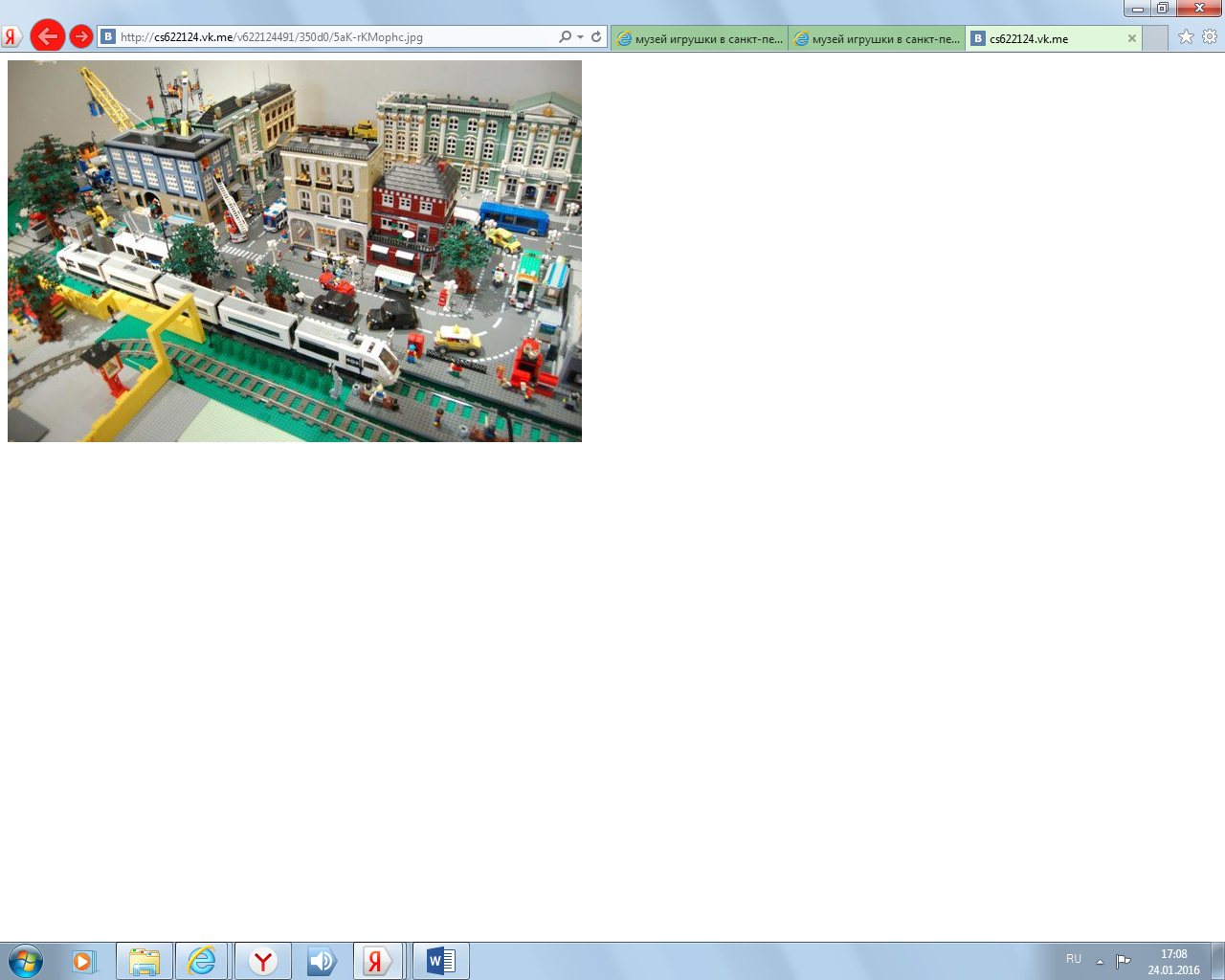 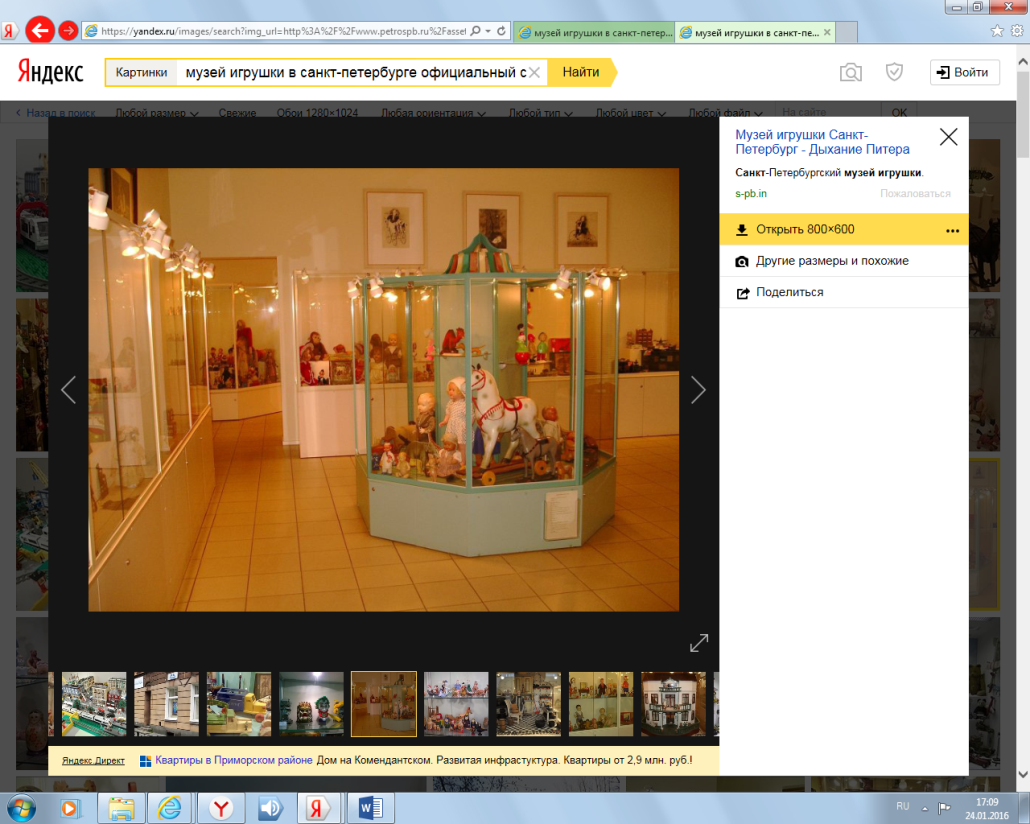 Интерактивный музей Muzeus (ул. Ленинградская д.5 корп.2)Детский музей веселых сказок и историй. Учимся в процессе игры, познаем мир и делаем открытия вместе с веселыми гидами, развиваемся вместе с волшебными  героями. Этот музей дает возможность оказаться в настоящей машине времени. Здесь есть 7 тематических зон, в каждой из которых детей ждет удивительное интерактивное приключение с познавательными элементами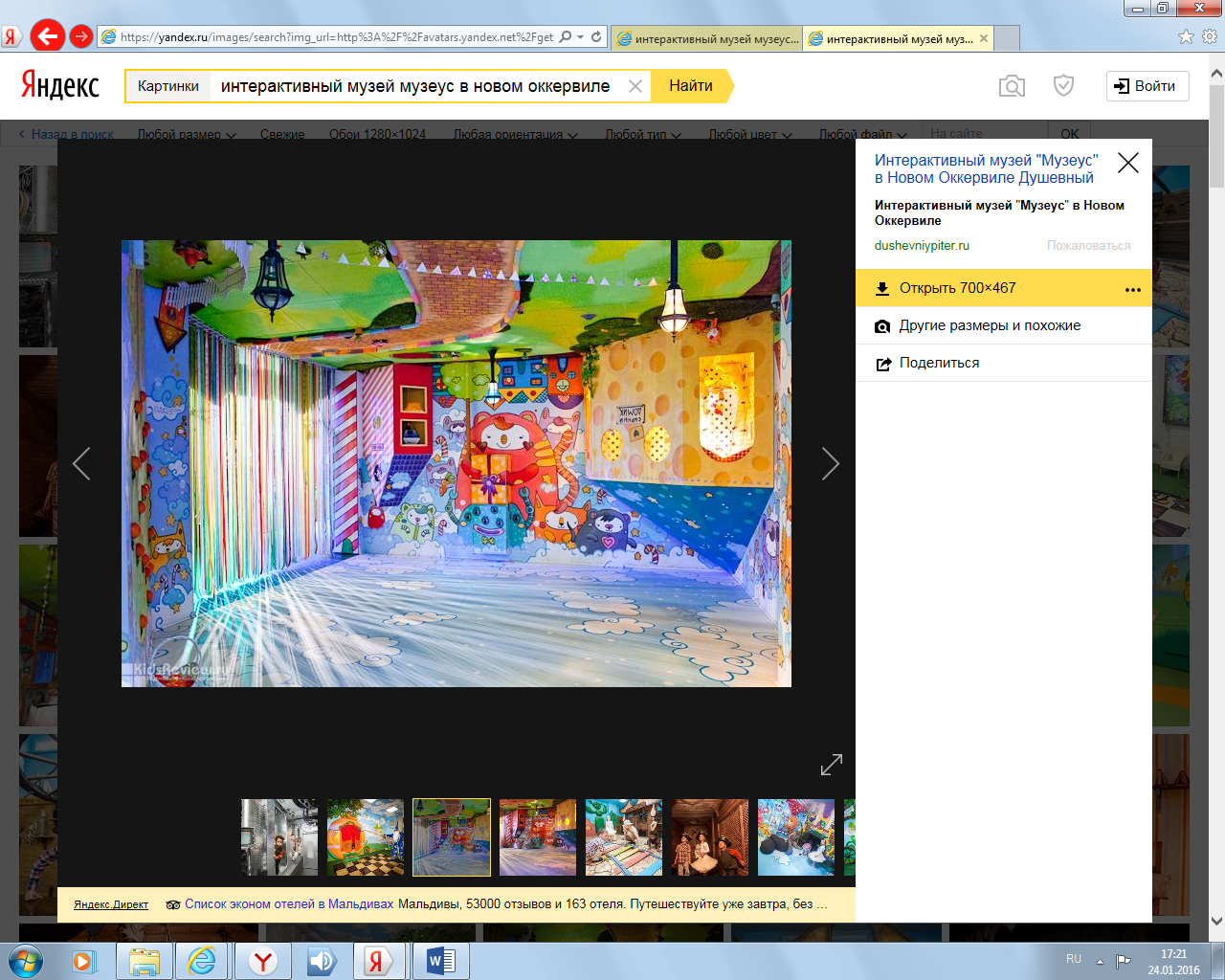 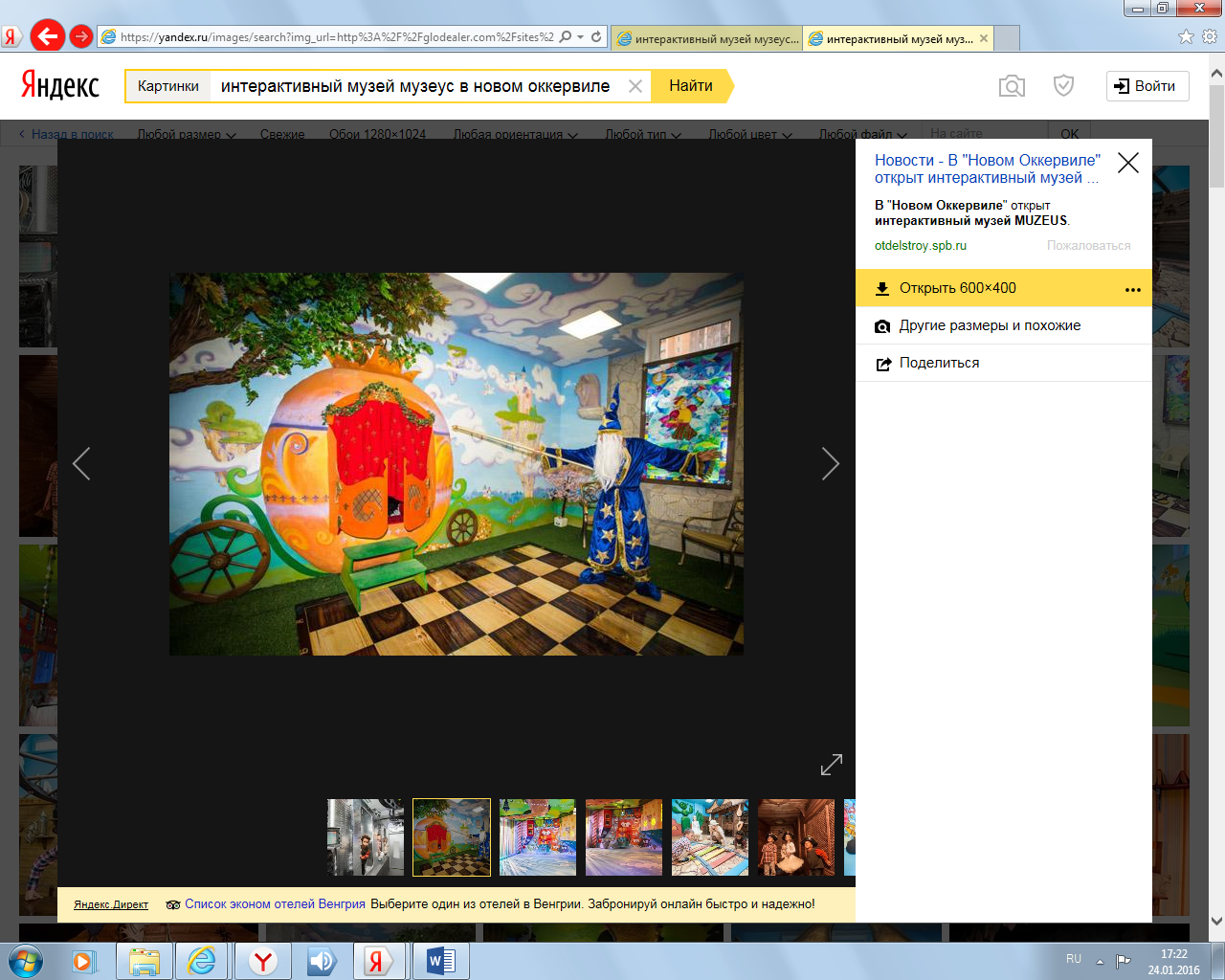 Петербургский Музей Кошки (Всеволожск, Колтушское шосссе. Д 214)Человек давно подружился с кошкой, она стала домашней любимицей. Но все ли мы о ней знаем? Петербургский Музей Кошки раскроет много тайн из жизни этого милого зверька. Это уникальный музей, которому нет аналогов в нашей стране, где собрано более 4000 экспонатов. Коллекция музея постоянно пополняется.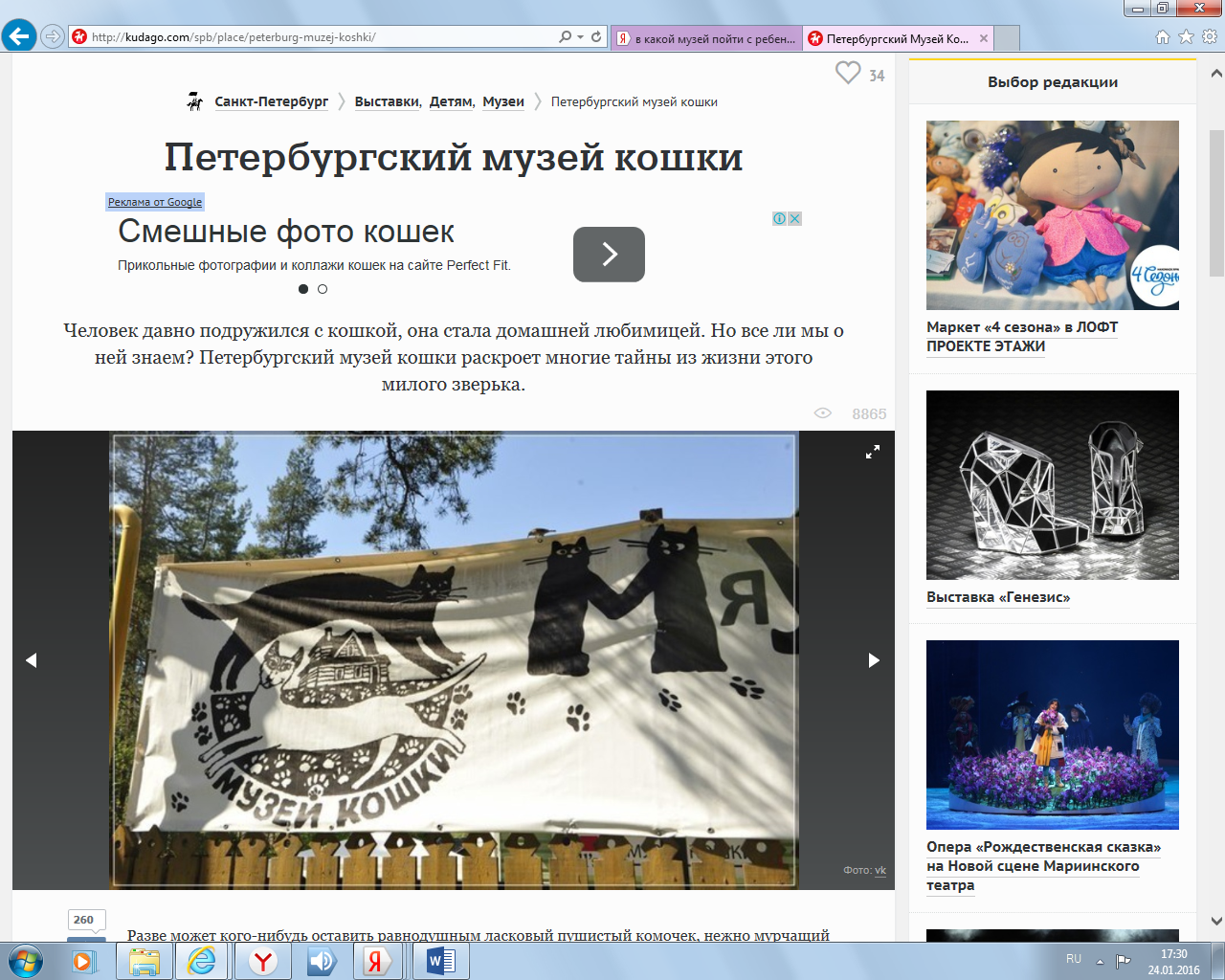 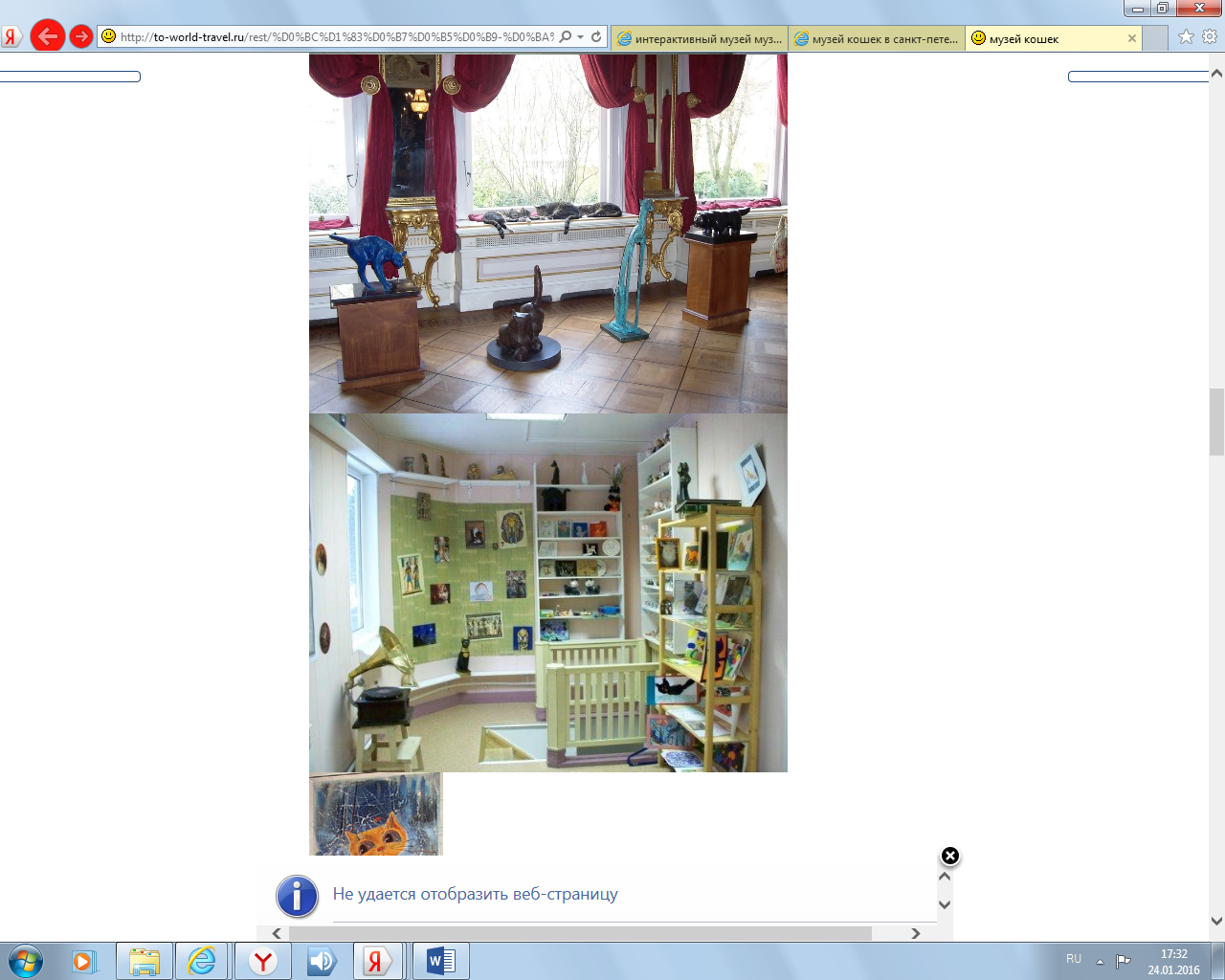 Музей-театр «Сказкин дом» (Александровский парк, д 1 «А»)Маленькие посетители музея-театра могут совершить прогулку по любимым сказкам, вдохнуть их запахи, потрогать героев, посидеть в волшебных домиках, и попробовать их чудесную игру. Перед маленькими посетителями проходит вереница сказок – выбирай любую.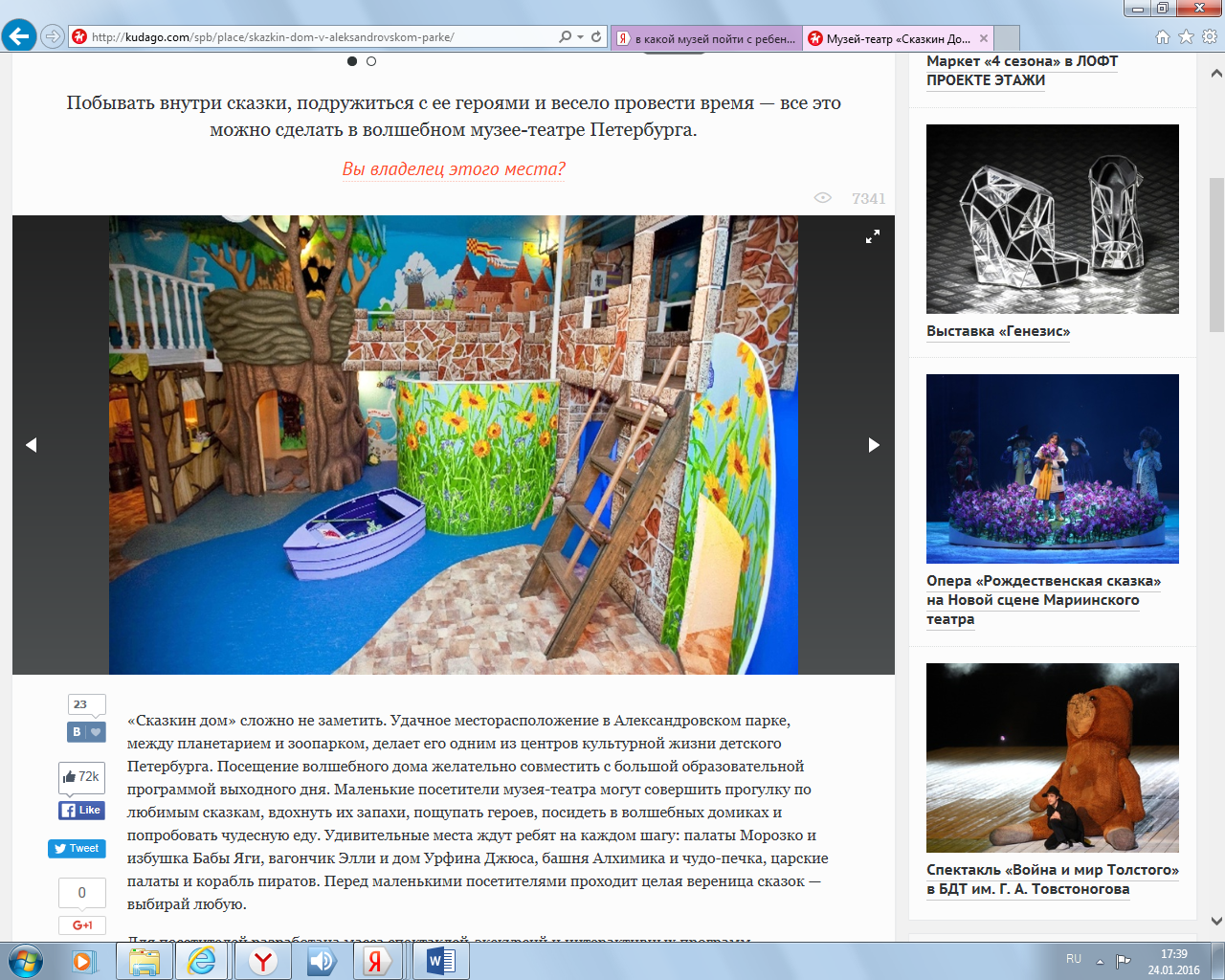 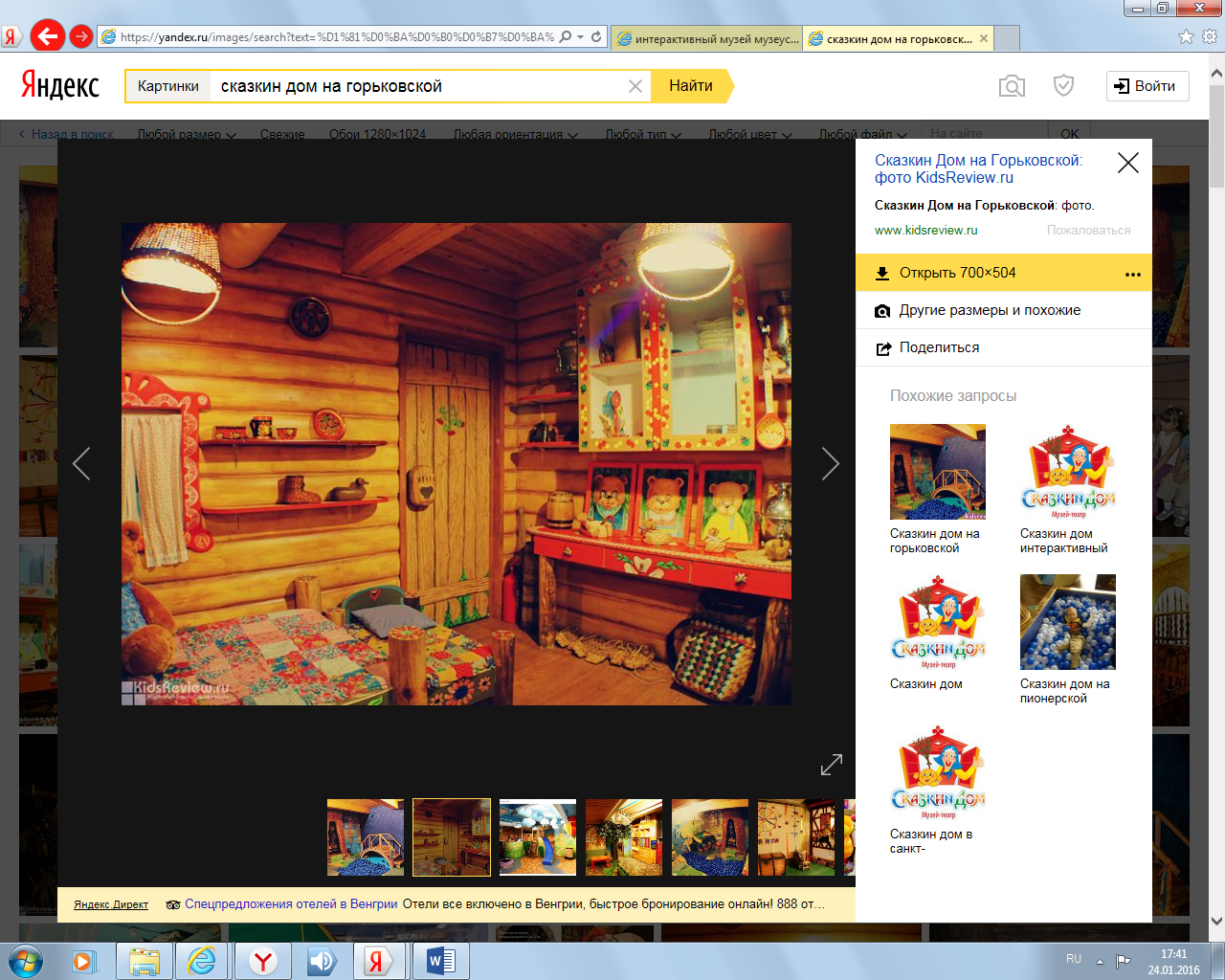 Музей «LEGO»  (Вознесенский пр., д 44)Экспозиция поражает обилием игрушек. Большое количество моделей  объединяет одна тема - «Город». Здесь созданы целые  проспекты  с парками, железными дорогами, жителями города, магазинами…Каждый элемент игрушечного мегаполиса кажется реальным. 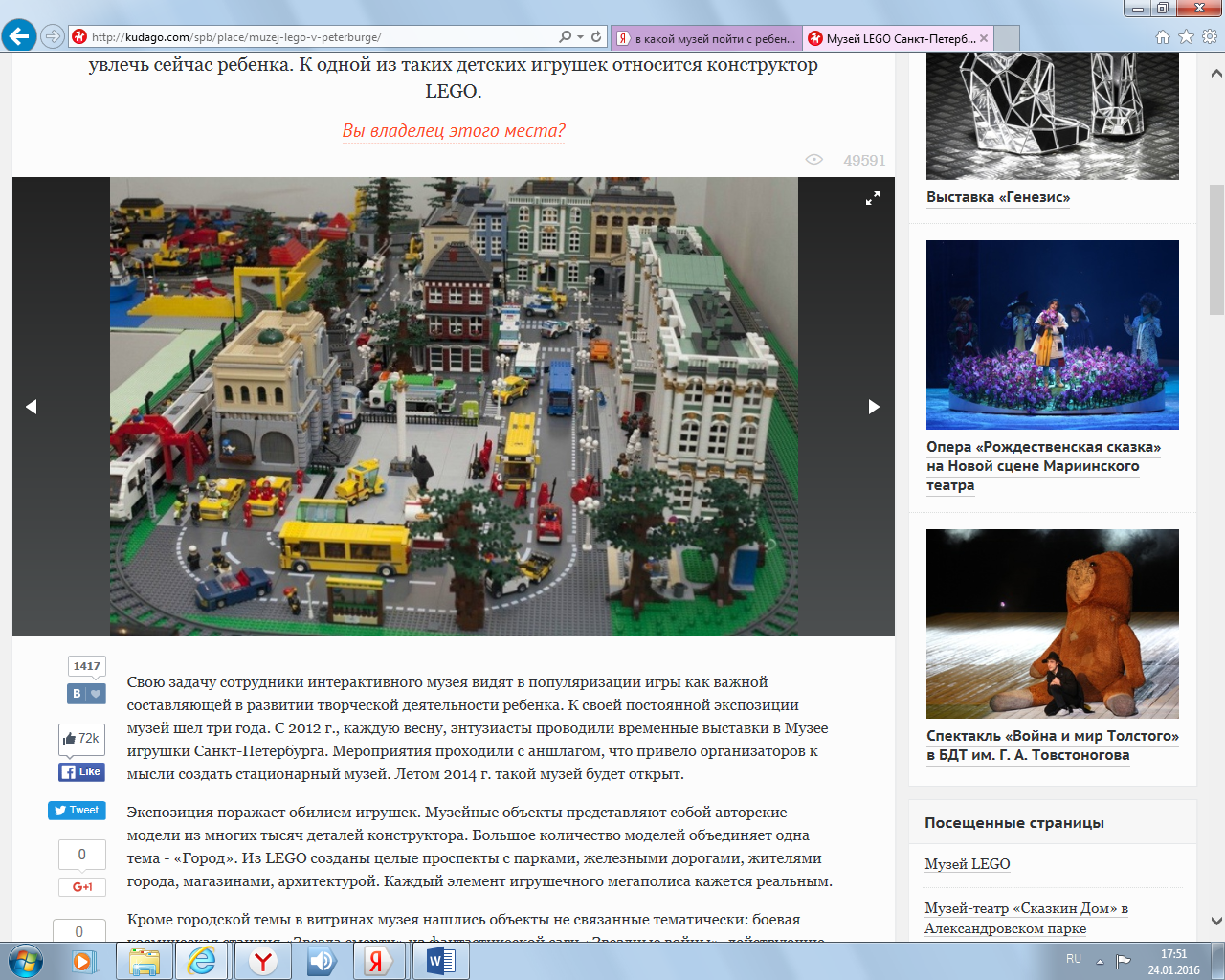 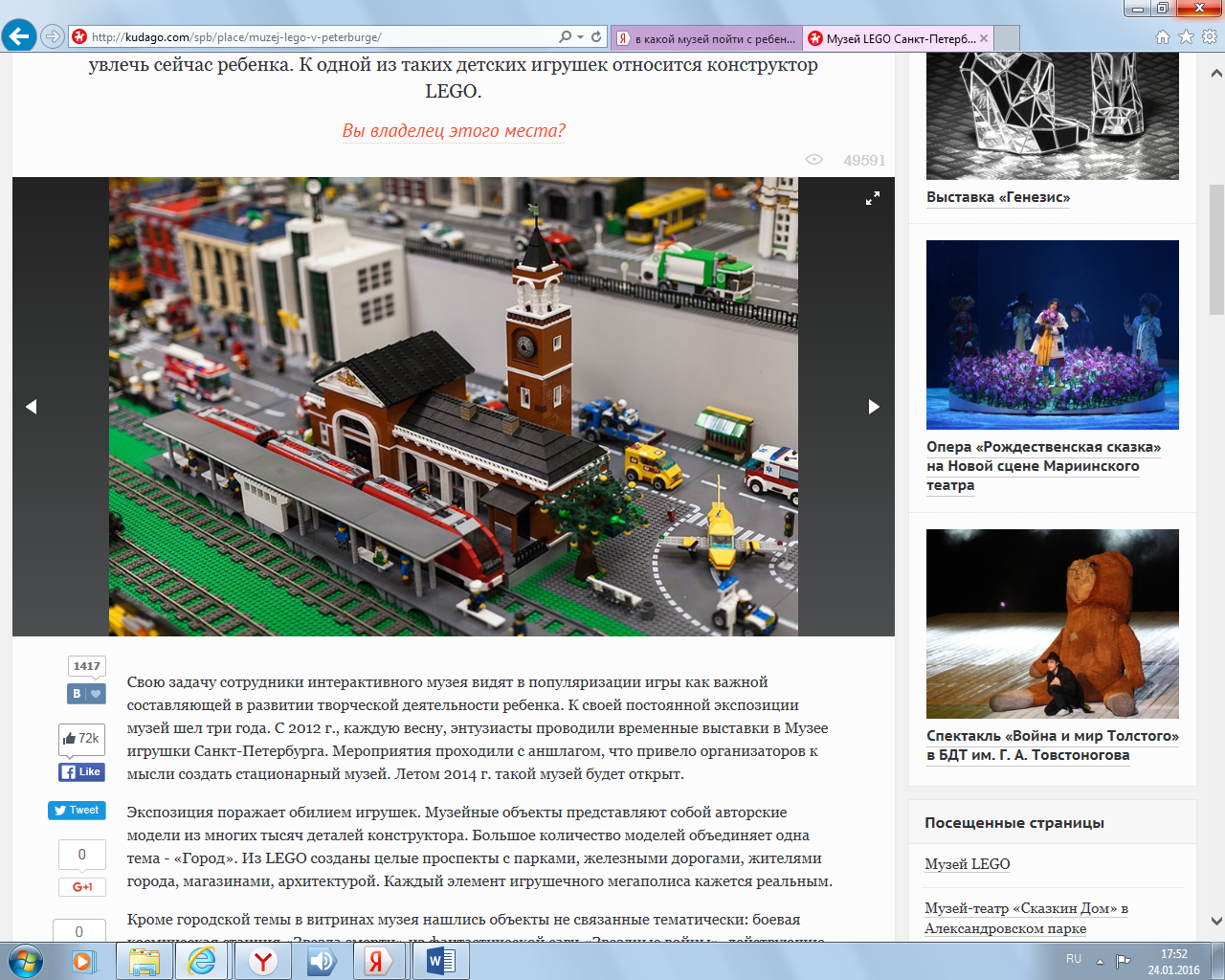 Музей «ЛабиринтУм» (ул. Льва Толстого д.9 «А»)Это одно из самых любопытных мест для детей и взрослых. Здесь можно учится внутри огромного мыльного пузыря, поймать собственную тень, создать молнию или зажечь лампу, просто взявшись за руки.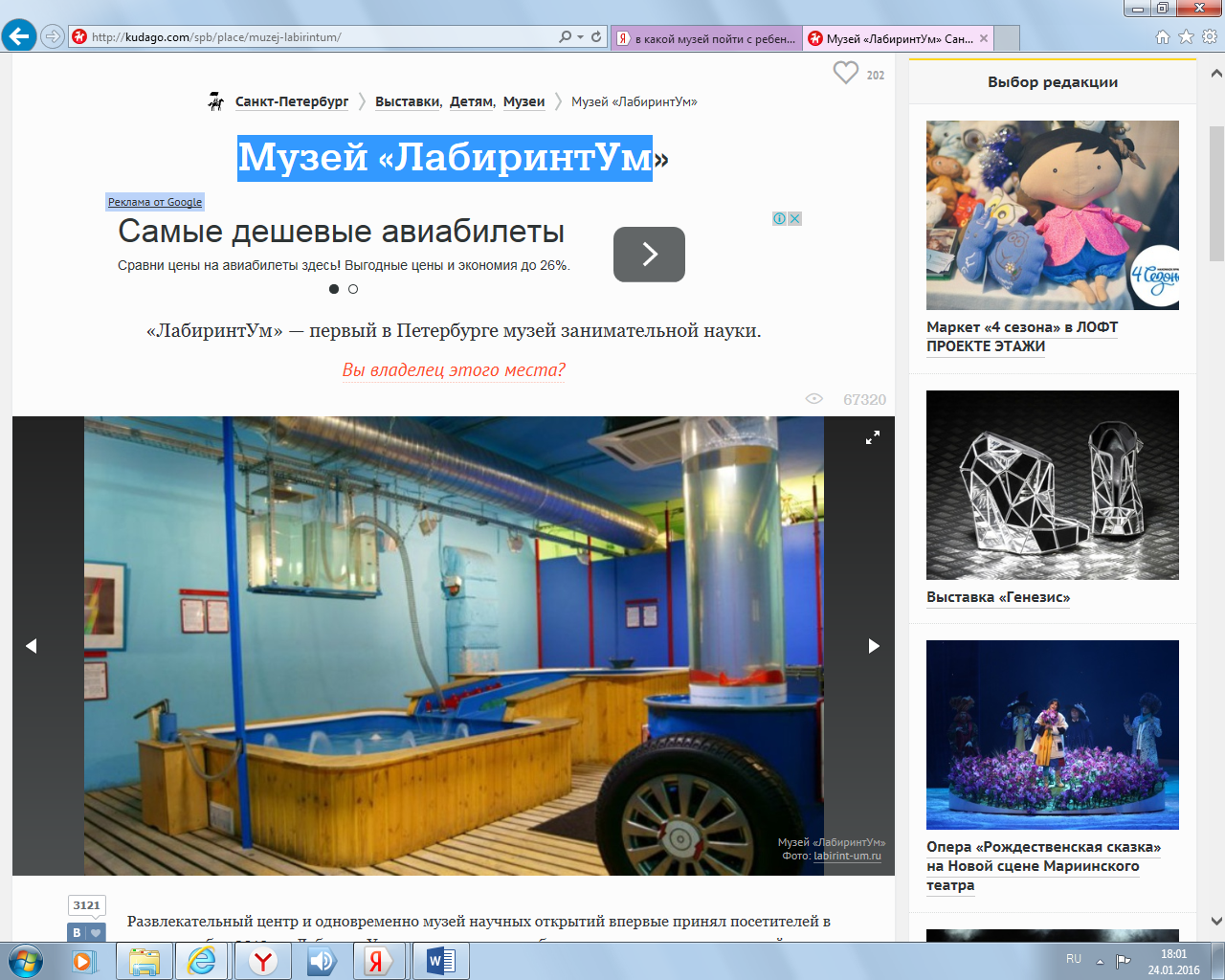 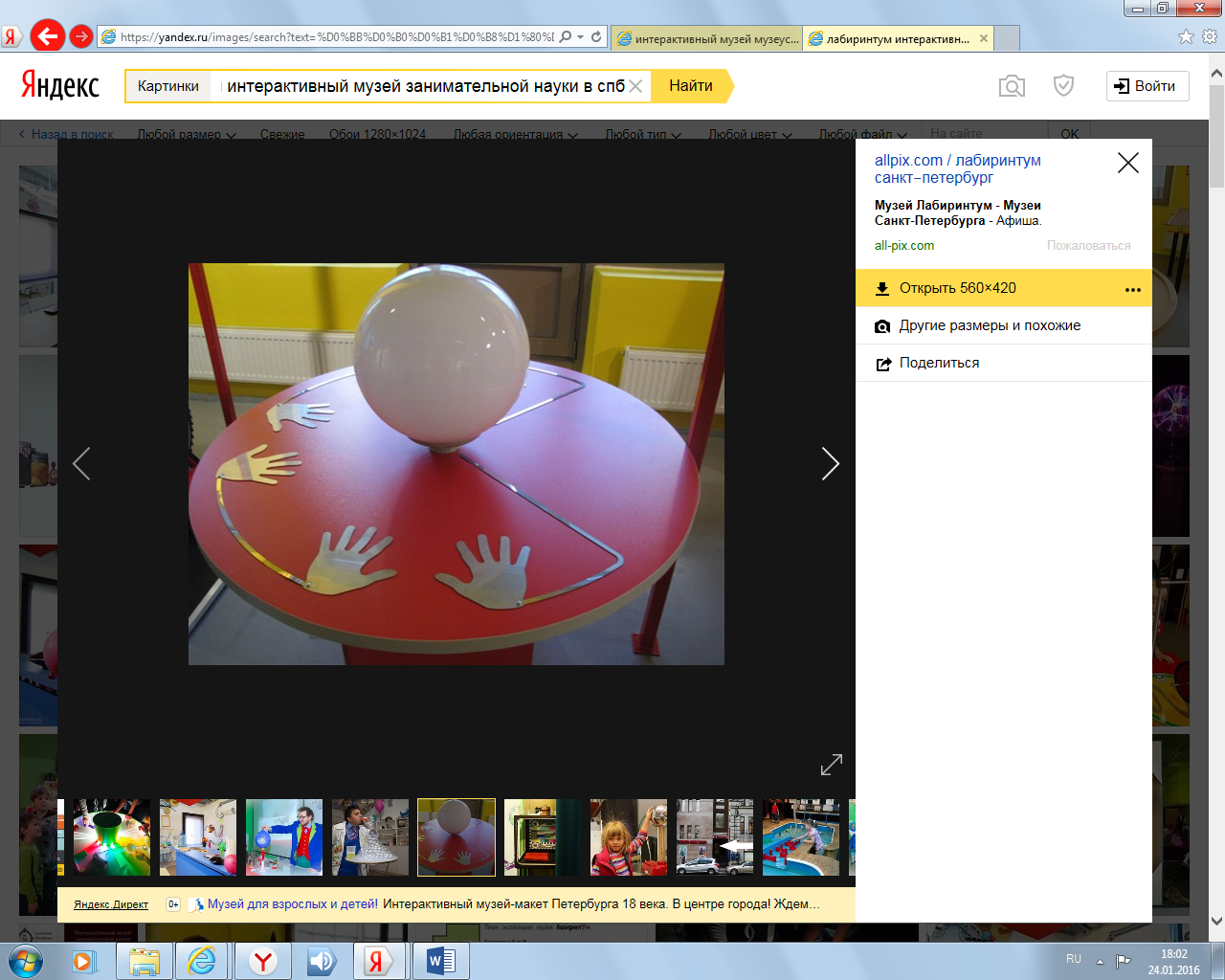 Музей почвоведения ( Биржевой проезд, д.6)Детям в доступной форме расскажут о функциях почв, что на них растет , кто в них живет. Здесь можно пргуляться по пещере, рассмотреть макеты «домика мышки» и «домика хомячка». Дети окажутся внутри почвы и познакомятся с жизнью подземных обитателей. Помогут им в этом герои мультфильма «Путешествие дождевого червячка», «Город бактерий», «Супер-капли спешат на помощь».Материал подготовила воспитатель Птицына М.А.Игры, а не занятия по дороге в гости!	Прошли новогодние праздники, а впереди 23 февраля и 8 марта. Не забудьте помочь вашим детям выучить стихи и поздравить родных. Вы наверное,  поедете в гости, к бабушке, на праздник. Дорога отнимает, как правило, много времени. Дети часто скучают. Предлагаю вам поиграть с ребёнком. Лексические и логические упражнения.а) Беседа.– Куда мы идем? (К остановке автобуса.)– Автобус – это какой вид транспорта? (Наземный или пассажирский.)– А что ещё можно  отнести  к  наземному  пассажирскому  транспорту?  (Машину, троллейбус, трамвай.)– А метро – это какой транспорт? (Подземный.)– А как называется транспорт, который перевозит грузы? (Грузовой.)– Какой грузовой транспорт ты знаешь? И  т. д.– Чем отличается автобус от троллейбуса?– Может ли трамвай объехать кого-нибудь из людей?б) – Мы идём в гости. Что такое «гости»?– Кто ты бабушке? (Я бабушке внук.)– А кто я бабушке? (Ты бабушке дочь.)– Кем приходится бабушке дедушка? (Дедушка – бабушкин муж и т. д.)Вопросы надо задавать в хорошем темпе. Чтобы ребёнок чувствовал азарт игры. в) Назвать предмет и сказать, на какой звук начинается слово.– А я вижу машину. Первый звук – «м»… И т. д. Или называть всё определённого цвета (формы). Кстати, это хорошее упражнение для затормаживания возбуждённого расшалившегося ребёнка. Можно предложить игру: один говорит слово, другой составляет с ним предложение; один слово – другой определение к нему или действие.2. Упражнение на развитие воображения и фразовой речи.а) – Представь, во что будет одета бабушка (дедушка).– Кто ещё к ней придёт?– Кто где сядет за столом?– Что же приготовит нам бабушка? – Сколько тарелок будет стоять на столе?– Какая посуда есть у бабушки?– Что тебе у неё дома нравится?б) Лексические игры.– Давай поиграем. Я буду называть простое слово, а ты его будешь превращать в ласковое, нежное слово:  чашка – чашечка, пирог – пирожок, суп – супчик, блюдце – блюдечко.в) Закончи предложение:На столе стояли большие, красивые… Стол был накрыт белоснежной…  Около стола стояли высокие… Диван был накрыт… Около кресла… После гостей1. Упражнение на развитие памяти и речи.– Назови людей, которые сидели за столом.– Опиши одежду тёти.– Вспомни, какое блюдо подавали в начале праздника, какое затем…2. Упражнение на воображение.– Что бы ты изменил в празднике? Как бы ты украсил комнату, стол?– Как бы ты закончил праздник?Материал подготовила учитель-логопед Борисова М.А.Учим вместеГазета «Любознайка»Учредитель и редакция «Детский сад №125 Выборгского района Санкт-Петербурга»Тираж 25 экземпляровНаш адрес: город Санкт-Петербург, проспект Луначарского, дом 62, корп.3, литера АБелая, узорная
Звездочка-малютка,
Ты слети мне на руку,
Посиди минутку!
Покружилась звездочка
В воздухе немножко,
Села и растаяла
На моей ладошке.
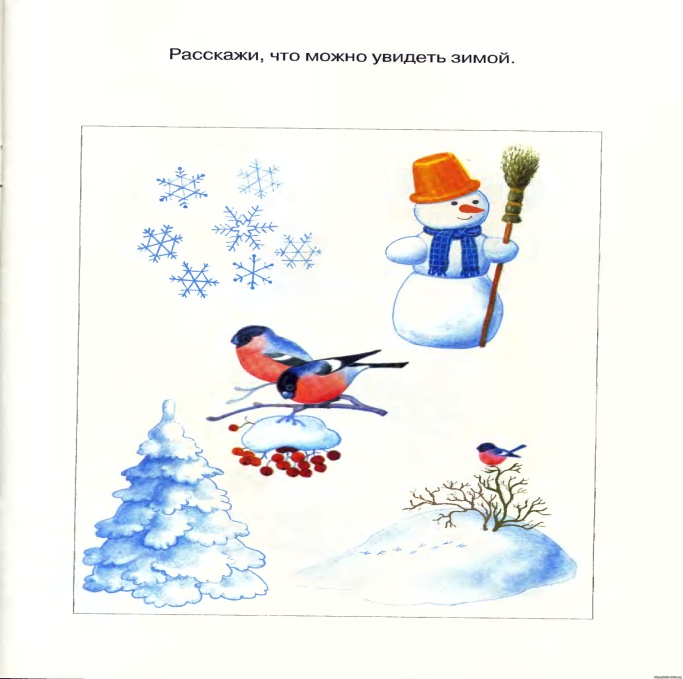 У серебряной дорожки,
Лишь наступит Новый го,
На высокой тонкой ножке
Чудо-елочка встает.

Это елка не простая,
И она не для ребят.
Возле елочки летая,
Птицы весело свистят.

Тут и дятел, и синицы,
Снегири, и воробей –
Все хотят повеселиться
Возле елочки своей!
Не блестят на ней игрушки
И не светится звезда,
Но зато для птиц кормушки
Мы повесили туда!

Прилетают птичьи стаи
К нам на елку в зимний сад,
И в саду не умолкая
Колокольчики звенят.
З.Александрова
Зима спешит, хлопочет,
Укутала в снега
Все кочки и пенечки,
Скамейки и стога.

Белеют рукавицы
На веточках берез,
Чтоб им не простудиться,
Чтоб выдержать мороз.
Зима велела дубу
Накинуть пышный мех,
На ель надела шубу,
Тепло укрыла всех.

Надолго и надежно
В реке скрепила лед.
Ходить по речке можно –
Иди к нам, Новый год!
О. Высотская.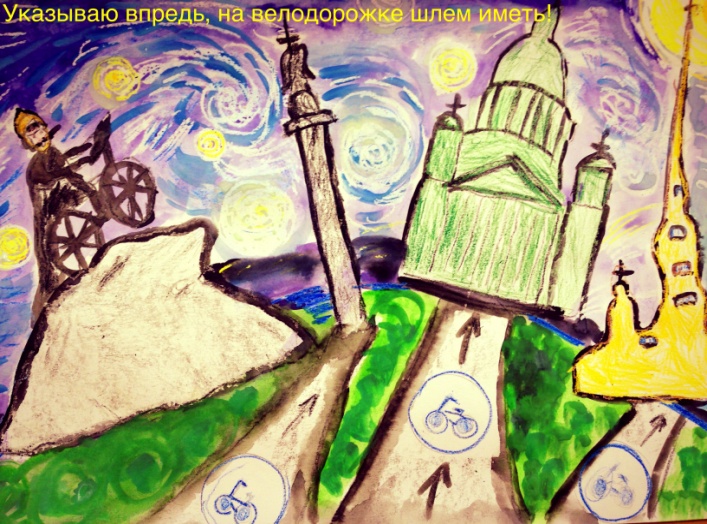 Номинация: «Банер социальной рекламы»I место Группа «Ласточка»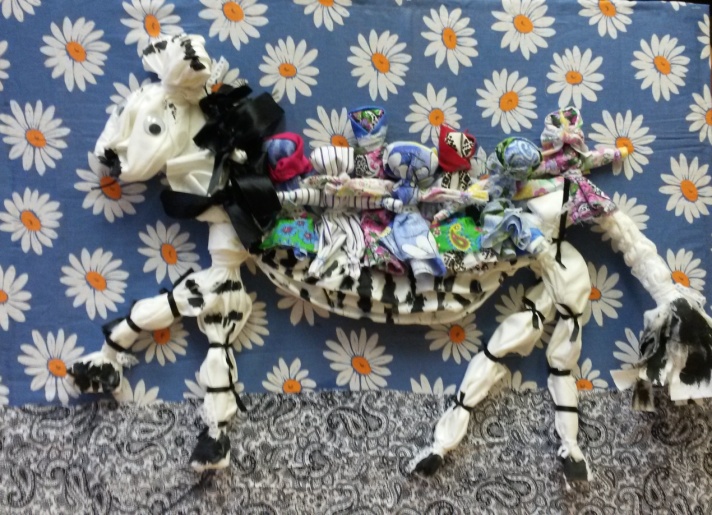 Номинация: «Дизайн»I местоКоллективная работа детей Группа «Фантазеры»Участники конкурса «Дорога и мы»Участники конкурса «Дорога и мы»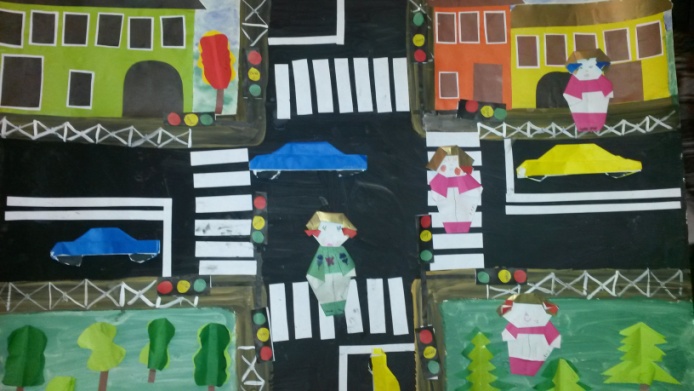 Коллективная работа детей Группа «Звездочка»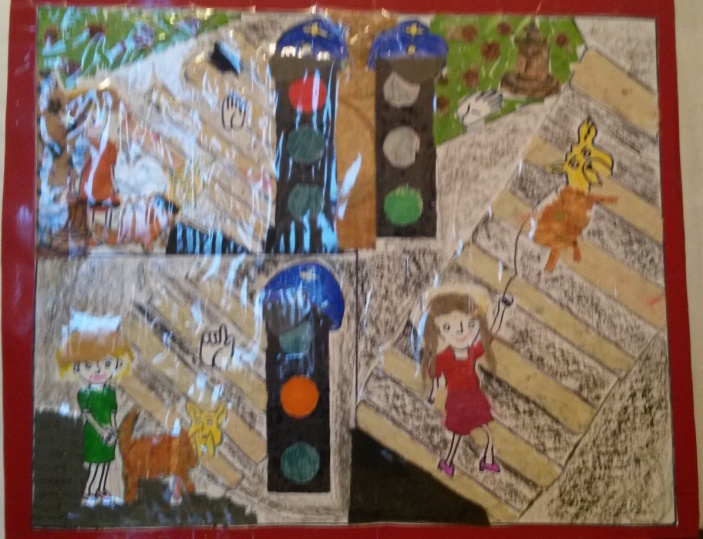 Коллективная работа детей Группа «Паутинка»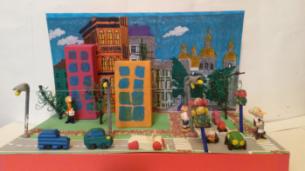 Коллективная работа детей Группа «Пчелки»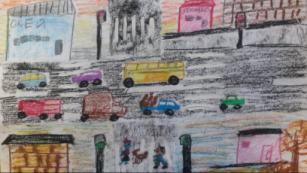 Группа «Почемучки»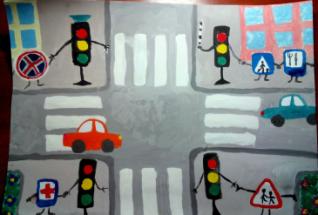 Группа «Ласточка»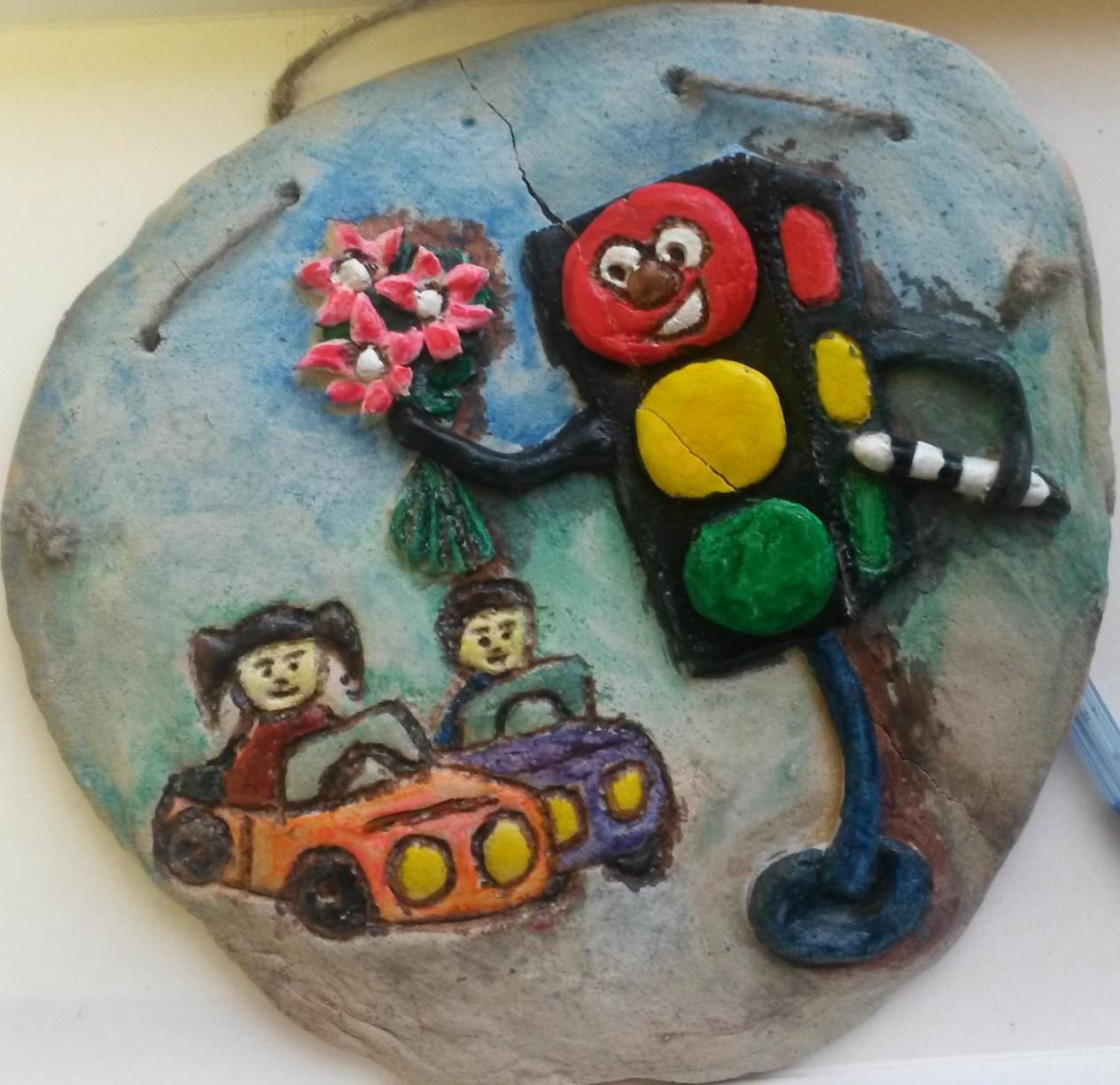 Группа «Почемучки»Старший брат 
Т. Агибалова 

По секрету старший брат 
Мне сказать решил: 
«В прошлом папа наш — солдат, 
Родине служил, 
Просыпался за заре, 
Чистил автомат, 
Чтобы был на всей земле 
Мир для всех ребят». 
Я почти не удивлен, 
Я подозревал 
И давно считал, что он — 
Бывший генерал. 
Двадцать третьего решил, 
Ровно в шесть утра, 
Прокричу от всей души 
Громкое УРА! Наша Армия 
Владимир Степанов 

На горах высоких, 
На степном просторе 
Охраняет нашу 
Родину солдат. 
Он взлетает в небо, 
Он уходит в море, 
Не страшны защитнику 
Дождь и снегопад. 

Шелестят берёзы, 
Распевают птицы, 
Подрастают дети 
У родной страны. 
Скоро я в дозоре 
Встану на границе, 
Чтобы только мирные 
Снились людям сны.     23 февраля - красный день календаря! 
Афонина Светлана 

23 февраля - красный день календаря! 
В этот день отца и деда 
Поздравляет вся семья! 
Мы с сестрёнкой от себя, 
Нарисуем им коня! 
По бумаге конь наш скачет 
Звонко сбруею звеня! 
Ну а бабушка и мама 
Испекут для них пирог, 
И положат внутрь сладкий 
И рассыпчатый творог! 
Мы за этим пирогом 
Праздник славно проведём! 
Праздник важный, настоящий 
Праздник нужный - День мужской! 